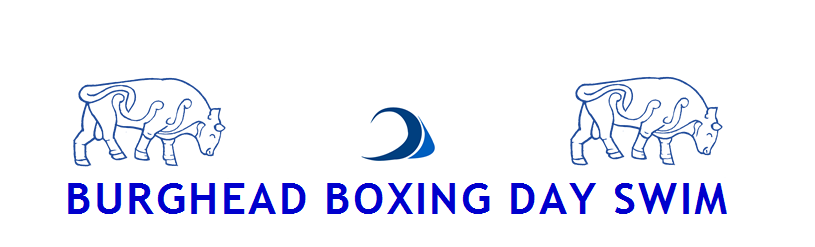 In aid of Abbie’s Sparkle Foundation, Burghead Parent and Toddlers and Burghead Coastal Rowing Club.NAME OF SWIMMER:_____________________________________________________________________Sponsorship and Gift Aid Declaration FormIf I have ticked the box headed ‘Gift Aid? √’, I confirm that I am a UK Income or Capital Gains taxpayer. I have read this statement and want the charity named above to reclaim tax on the donation detailed below, given on the date shown. I understand that if I pay less Income Tax / or Capital Gains tax in the current tax year than the amount of Gift Aid claimed on all of my donations it is my responsibility to pay any difference. I understand the charity will reclaim 25p of tax on every £1 that I have given. You must provide your full name, home address, postcode & √’, Gift Aid for the charity to claim tax back on your donation THIS FORM MUST BE HANDED IN UPON REGISTRATION ON BOXING DAY (ALONG WITH THE MINIMUM £50 ENTRY FEE), OR IF ATTENDING EARLY REGISTRATION THEN HANDED IN UPON ARRIVAL ON BOXING DAY TO CONFIRM ENTRY TO THE SWIM. EARLY REGISTRATION EVENINGS ON TUESDAY 18TH DECEMBER 7PM-9PM AND THURSDAY 20TH DECEMBER 7PM-9PM AT BURGHEAD HARBOUR OFFICE. SEE SWIMMER INFORMATION FOR MORE DETAILS. ANY QUESTIONS YOU MAY HAVE CAN BE ASKED VIA OUR FACEBOOK PAGE OR BY EMAILING US AT burgheadboxingdayswim@outlook.com               Swimmer DetailsSwimmers NameWhere are you from/live?Place of WorkAny Additional Information, such as fun facts, who you are jumping for/in memory of and how many times you have done the swim.Sponsor’s Full Name (First name & surname)Sponsor’s Home Address (Only needed if you are Gift Aiding you donation)PostcodeDonation Amount £Date PaidGift Aid? √Sponsor’s Full Name (First name & surname)Sponsor’s Home Address (Only needed if you are Gift Aiding you donation)PostcodeDonation Amount £Date PaidGift Aid? √Total Donations Received££££Total Gift Aid Donations ££££Date Donations Given to Charity££££